Miami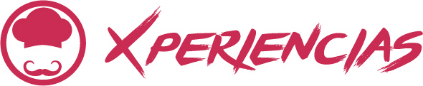 Duración: 4 días Salidas: diarias, 01 de enero al 31 de diciembre 2024Mínimo 2 pasajeros.Servicios compartidos. Día 1.- MiamiLlegada al Aeropuerto Internacional de Miami y recibimiento. Traslado al hotel. Alojamiento.Día 2.- Miami (Experiencia en los Everglades y Tour nocturno)Descubra la belleza del Parque Nacional de los Everglades de Florida con Big Bus Tours. Nuestro nuevo tour Experiencia de los Everglades le lleva hasta Safari Park e incluye un emocionante paseo en uno de los icónicos hidrodeslizadores de Florida y un apasionante espectáculo de fauna salvaje con caimanes auténticosEl tour Everglades Experience sale a las 08:30 y a las 14:00 desde la parada n°3 en Miami Beach (Soundscape Park, 1680 Washington Ave), o a las 09:00 y 14:30 desde la parada n.°1 en el centro de Miami (Bayside Marketplace, 401 Biscayne Blvd.). Usted elegirá su fecha de salida, hora y lugar durante la compra. En el día, llegue 15 minutos antes de la hora de salida elegida. El viaje al Everglades Holiday Park dura entre 45 y 60 minutos. La duración total del recorrido es de aproximadamente 4 horas. No incluye traslados. Por la noche, súbete a nuestro tour panorámico por Miami de 75 a 90 minutos para descubrir la Ciudad Mágica iluminada por la noche. Nuestro tour nocturno le presenta las mejores vistas de Miami después del anochecer. Disfrute del bullicio vibrante en Ocean Drive de South Beach y descubra los mejores lugares de interés de la ciudad mientras se iluminan por la noche. Los tours salen a las 20:00Los autobuses turísticos nocturnos salen a las 20:00 desde la parada n.°1 (Bayside Marketplace - 401 Biscayne Blvd, parada de Metrobús frente a Island Queen Café). Términos y condiciones: el tour nocturno no es un tour en autobús turístico. Los asientos están disponibles por orden de llegada. No incluye traslados. Alojamiento.Día 3.- Miami (Go City: Miami Explorer Pass 2 atracciones)Hoy hará uso de su Go City: Miami Explorer Pass de 2 atracciones incluido, que le permitirá vivir increíbles experiencias como estas:-Miami Seaquarium-Duck Tours en South Beach-Excursión a Fort Lauderdale en barco con fondo de cristal y esnórquel-Crucero por Millionaire’s Row-Tour oficial Art Déco y más…Elige sobre la marcha: no necesitas seleccionar las actividades antes de comprar. No incluye traslados. Alojamiento.Día 4.- MiamiA la hora indicada traslado al aeropuerto para tomar su vuelo de salida. Fin de nuestros servicios.SE NECESITA VISA PARA VISITAR ESTADOS UNIDOSIncluye:3 noches de alojamiento en hotel categoría a elegirTraslados de llegada y salida en servicio privadoExperiencia en los EvergladesTour nocturnoGo City: Miami Explorer Pass de 2 atraccionesNo incluye:Boleto aéreoResort fee pagadero en destinoAsistencia de viaje básica.Alimentos no especificados Todo servicio no descrito en el precio incluyePropinas y gastos personalesVisa de Ingreso a USAImportante:NO SE ADMITEN MENORES.Los hoteles están sujetos a cambio según la disponibilidad al momento de la reserva por el tour operador. En ciertas fechas, los hoteles propuestos no están disponibles debido a eventos anuales preestablecidos. En esta situación, se mencionará al momento de la reserva y confirmaremos los hoteles disponibles de la misma categoría de los mencionados.Habitaciones estándar. En caso de preferir habitaciones superiores favor de consultar.No se reembolsará ningún traslado o visita en el caso de no disfrute o de cancelación del mismo.El orden de las actividades puede tener modificacionesAl momento de su registro en el hotel, una tarjeta de crédito le será requerida, esto es con el fin de garantizar que usted se compromete a no dañar la habitación y dejarla en las mismas condiciones que le fue entregada. La Tarjeta de crédito le ayudara también para abrir crédito dentro de las instalaciones del hotel para consumo interno. Manejo de equipaje en el tour máximo de 1 maleta por persona. En caso de equipaje adicional costos extras pueden ser cobrados en destino.  Para poder confirmar los traslados debemos recibir la información completa a más tardar 30 días antes de la salida. Si no recibimos esta información el traslado se perderá sin reembolso.HOTELES PREVISTOS O SIMILARESHOTELES PREVISTOS O SIMILARESHOTELES PREVISTOS O SIMILARESCIUDADHOTELCAT.MIAMILEXINGTON BY HOTEL RL MIAMI BEACHTMIAMIBLUE MOON HOTEL SOUTH BEACHPMIAMILOEWS MIAMI BEACH HOTELSCHECK IN - 15:00HRS // CHECK OUT- 11:00HRSCHECK IN - 15:00HRS // CHECK OUT- 11:00HRSCHECK IN - 15:00HRS // CHECK OUT- 11:00HRSTARIFA POR PERSONA EN USDTARIFA POR PERSONA EN USDTARIFA POR PERSONA EN USDTARIFA POR PERSONA EN USDTARIFA POR PERSONA EN USDSOLO SERVICIOS TERRESTRESSOLO SERVICIOS TERRESTRESSOLO SERVICIOS TERRESTRESSOLO SERVICIOS TERRESTRESSOLO SERVICIOS TERRESTRESDBLTPLCPLSGLTURISTA7205704901220PRIMERA8506505401490SUPERIOR12509308202290TARIFA POR PERSONA EN USDTARIFA POR PERSONA EN USDTARIFA POR PERSONA EN USDTARIFA POR PERSONA EN USDTARIFA POR PERSONA EN USDSERVICIOS TERRESTRES Y AÉREOSSERVICIOS TERRESTRES Y AÉREOSSERVICIOS TERRESTRES Y AÉREOSSERVICIOS TERRESTRES Y AÉREOSSERVICIOS TERRESTRES Y AÉREOSDBLTPLCPLSGLTURISTA1260111010301760PRIMERA1390119010802030SUPERIOR1790147013602830RUTA AÉREA PROPUESTA CON AEROMEXICO SALIENDO DE LA CIUDAD DE MÉXICO: MÉXICO - MIAMI - MÉXICOIMPUESTOS (SUJETOS A CONFIRMACIÓN): 195 USD POR PASAJEROLOS VUELOS SUGERIDOS NO INCLUYEN FRANQUICIA DE EQUIPAJE - COSTO APROXIMADO 40 USD POR TRAMO POR PASAJERO.SUPLEMENTO PARA VUELOS DESDE EL INTERIOR DEL PAÍS - CONSULTAR CON SU ASESOR TRAVEL SHOPTARIFAS SUJETAS A DISPONIBILIDAD Y CAMBIO SIN PREVIO AVISO PROGRAMA NO ADMITE MENORES.VIGENCIA: 01 DE ENERO AL 31 DE DICIEMBRE 2024CONSULTAR SUPLEMENTOS PARA TEMPORADA ALTA